Reservation mot finans- och näringsutskottets betänkande nr 3/2020-2021 gällande landskapsregeringens förslag till budget för år 2021MotiveringI budgeten föreslås ett anslag på 50 000 euro för en parlamentarisk grupp som ska utreda förutsättningarna för en tunnel till Föglö samt 50 000 euro för en projektingenjör som ska jobba med tunnelprojektet samt en föreslagen bro över Prästösund. Ålands socialdemokrater anser frågan tillräckligt utredd, samt att den redan beställda elhybridfärjan kunde anpassas till en annan rutt och på så sätt snabbare få ner både koldioxidutsläpp och kostnader.Med anledning av det ovanstående föreslår jagatt anslaget under moment 70010 Infrastrukturavdelningens allmänna förvaltning sänks med 100 000 euro, samt att ur momentmotiveringen stryks stycket som inleds:  ”Landskapsregeringen har avbrutit upphandlingen…”.Nina Fellman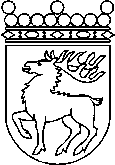 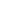 Ålands lagtingRESERVATIONRESERVATIONLagtingsledamot DatumNina Fellman2020-12-10Till Ålands lagtingTill Ålands lagtingTill Ålands lagtingTill Ålands lagtingTill Ålands lagtingMariehamn den 10 december 2020Mariehamn den 10 december 2020